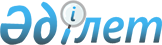 О внесении изменений в решение 42 очередной сессии Абайского районного маслихата от 12 декабря 2011 года N 42/499 "О районном бюджете на 2012-2014 годы"
					
			С истёкшим сроком
			
			
		
					Решение 4 сессии Абайского районного маслихата Карагандинской области от 5 апреля 2012 года N 4/41. Зарегистрировано Управлением юстиции Абайского района Карагандинской области 17 апреля 2012 года N 8-9-130. Прекращено действие в связи с истечением срока
      В соответствии с Бюджетным кодексом Республики Казахстан от 4 декабря 2008 года, Законом Республики Казахстан от 23 января 2001 года "О местном государственном управлении и самоуправлении в Республике Казахстан", Абайский районный маслихат РЕШИЛ:
      1. Внести в решение 42 очередной сессии Абайского районного маслихата от 12 декабря 2011 года N 42/499 "О районном бюджете на 2012-2014 годы" (зарегистрировано в Реестре государственной регистрации нормативных правовых актов N 8-9-120, опубликовано в районной газете "Абай-Ақиқат" от 30 декабря 2011 года N 52 (3901), следующие изменения:
      1) в пункте 1:
      в подпункте 1):
      цифры "3398548" заменить цифрами "3650481";
      цифры "2473595" заменить цифрами "2725528";
      в подпункте 2):
      цифры "3398548" заменить цифрами "3679716";
      2) приложения 1, 4, 6 и 7 к указанному решению изложить в новой редакции согласно приложениям 1, 2, 3 и 4 к настоящему решению.
      2. Администраторам бюджетных программ производить расходование бюджетных средств в соответствии с принятым решением Абайского районного маслихата.
      3. Настоящее решение вводится в действие с 1 января 2012 года.
      05.04.2012 г. Районный бюджет на 2012 год Целевые трансферты и бюджетные кредиты на 2012 год Затраты по аппаратам акима города районного значения, поселка, аула (села), аульного (сельского) округа 2012 год
      продолжение таблицы
      продолжение таблицы
      продолжение таблицы Перечень инвестиционных проектов на 2012 год
					© 2012. РГП на ПХВ «Институт законодательства и правовой информации Республики Казахстан» Министерства юстиции Республики Казахстан
				
Председатель сессии,
секретарь Абайского
районного маслихата
Б. Цай
"СОГЛАСОВАНО"
Начальник государственного
учреждения "Отдел экономики и
бюджетного планирования"
Б. МуталяповаПриложение 1
к решению 4 внеочередной сессии
Абайского районного маслихата
от 5 апреля 2012 года N 4/41
Приложение 1
к решению 42 очередной сессии
Абайского районного маслихата
от 12 декабря 2011 года N 42/ 499
Категория
Категория
Категория
Категория
Сумма (тысяч тенге)
Класс
Класс
Класс
Сумма (тысяч тенге)
Подкласс
Подкласс
Сумма (тысяч тенге)
Наименование
Сумма (тысяч тенге)
1
2
3
4
5
I. Доходы
3650481
1
Налоговые поступления
903155
01
Подоходный налог 
225448
2
Индивидуальный подоходный налог 
225448
03
Социальный налог
245489
1
Социальный налог
245489
04
Налоги на собственность
396400
1
Налоги на имущество
148670
3
Земельный налог
176296
4
Налог на транспортные средства
68534
5
Единый земельный налог
2900
05
Внутренние налоги на товары, работы и услуги
28069
2
Акцизы
2270
3
Поступления за использование природных и других ресурсов
14500
4
Сборы за ведение предпринимательской и профессиональной деятельности
10946
5
Налог на игорный бизнес
353
08
Обязательные платежи, взимаемые за совершение юридически значимых действий и (или) выдачу документов уполномоченными на то государственными органами или должностными лицами
7749
1
Государственная пошлина
7749
2
Неналоговые поступления
9600
01
Доходы от государственной собственности
5320
5
Доходы от аренды имущества, находящегося в государственной собственности
5320
06
Прочие неналоговые поступления
4280
1
Прочие неналоговые поступления
4280
3
Поступления от продажи основного капитала
12198
01
Продажа государственного имущества, закрепленного за государственными учреждениями
198
1
Продажа государственного имущества, закрепленного за государственными учреждениями
198
03
Продажа земли и нематериальных активов
12000
1
Продажа земли 
12000
4
Поступления трансфертов
2725528
02
Трансферты из вышестоящих органов государственного управления 
2725528
2
Трансферты из областного бюджета 
2725528
Функциональная группа
Функциональная группа
Функциональная группа
Функциональная группа
Функциональная группа
Сумма (тысяч тенге)
Функциональная подгруппа
Функциональная подгруппа
Функциональная подгруппа
Функциональная подгруппа
Сумма (тысяч тенге)
Администратор бюджетных программ
Администратор бюджетных программ
Администратор бюджетных программ
Сумма (тысяч тенге)
Программа
Программа
Сумма (тысяч тенге)
Наименование
Сумма (тысяч тенге)
1
2
3
4
5
6
ІІ. Затраты
3679716
01
Государственные услуги общего характера
294494
1
Представительные, исполнительные и другие органы, выполняющие общие функции государственного управления
257966
112
Аппарат маслихата района (города областного значения)
14654
001
Услуги по обеспечению деятельности маслихата района (города областного значения)
14654
122
Аппарат акима района (города областного значения)
74314
001
Услуги по обеспечению деятельности акима района (города областного значения)
60419
003
Капитальные расходы государственного органа
13895
123
Аппарат акима района в городе, города районного значения, поселка, аула (села), аульного (сельского) округа
168998
001
Услуги по обеспечению деятельности акима района в городе, города районного значения, поселка, аула (села), аульного (сельского) округа
150232
022
Капитальные расходы государственного органа
18766
2
Финансовая деятельность
17887
452
Отдел финансов района (города областного значения)
17887
001
Услуги по реализации государственной политики в области исполнения бюджета района (города областного значения) и управления коммунальной собственностью района (города областного значения)
12876
002
Создание информационных систем
500
003
Проведение оценки имущества в целях налогообложения
1193
011
Учет, хранение, оценка и реализация имущества, поступившего в коммунальную собственность
3318
5
Планирование и статистическая деятельность
18641
453
Отдел экономики и бюджетного планирования района (города областного значения)
18641
001
Услуги по реализации государственной политики в области формирования и развития экономической политики, системы государственного планирования и управления района (города областного значения)
15906
002
Создание информационных систем
500
108
Разработка и экспертиза технико-экономических обоснований местных бюджетных инвестиционных проектов и концессионных проектов
235
110
Экономическая экспертиза бюджетных инвестиций, планируемых к реализации посредством участия государства в уставном капитале юридических лиц
2000
02
Оборона
14182
1
Военные нужды
11572
122
Аппарат акима района (города областного значения)
11572
005
Мероприятия в рамках исполнения всеобщей воинской обязанности
11572
2
Организация работы по чрезвычайным ситуациям
2610
122
Аппарат акима района (города областного значения)
2610
006
Предупреждение и ликвидация чрезвычайных ситуаций масштаба района (города областного значения)
1610
007
Мероприятия по профилактике и тушению степных пожаров районного (городского) масштаба, а также пожаров в населенных пунктах, в которых не созданы органы государственной противопожарной службы
1000
03
Общественный порядок, безопасность, правовая, судебная, уголовно-исполнительная деятельность
9548
1
Правоохранительная деятельность
9548
458
Отдел жилищно-коммунального хозяйства, пассажирского транспорта и автомобильных дорог района (города областного значения)
9548
021
Обеспечение безопасности дорожного движения в населенных пунктах
9548
04
Образование
1918166
1
Дошкольное воспитание и обучение
216391
471
Отдел образования, физической культуры и спорта района (города областного значения)
216391
003
Обеспечение дошкольного воспитания и обучения
216391
2
Начальное, основное среднее и общее среднее образование
1656014
123
Аппарат акима района в городе, города районного значения, поселка, аула (села), аульного (сельского) округа
2181
005
Организация бесплатного подвоза учащихся до школы и обратно в аульной (сельской) местности
2181
471
Отдел образования, физической культуры и спорта района (города областного значения)
1653833
004
Общеобразовательное обучение
1573555
005
Дополнительное образование для детей и юношества 
50440
063
Повышение оплаты труда учителям, прошедшим повышение квалификации по учебным программам АОО "Назарбаев Интеллектуальные школы" за счет трансфертов из республиканского бюджета
1766
064
Увеличение размера доплаты за квалификационную категорию учителям школ за счет трансфертов из республиканского бюджета
28072
9
Прочие услуги в области образования
45761
471
Отдел образования, физической культуры и спорта района (города областного значения)
45761
009
Приобретение и доставка учебников, учебно-методических комплексов для государственных учреждений образования района (города областного значения)
19877
010
Проведение школьных олимпиад, внешкольных мероприятий и конкурсов районного (городского) масштаба
132
020
Ежемесячные выплаты денежных средств опекунам (попечителям) на содержание ребенка-сироты (детей-сирот), и ребенка (детей), оставшегося без попечения родителей за счет трансфертов из республиканского бюджета
25752
06
Социальная помощь и социальное обеспечение
170974
2
Социальная помощь
142340
451
Отдел занятости и социальных программ района (города областного значения)
142340
002
Программа занятости
32904
004
Оказание социальной помощи на приобретение топлива специалистам здравоохранения, образования, социального обеспечения, культуры и спорта в сельской местности в соответствии с законодательством Республики Казахстан
2690
005
Государственная адресная социальная помощь
5690
006
Оказание жилищной помощи
6800
007
Социальная помощь отдельным категориям нуждающихся граждан по решениям местных представительных органов
2540
010
Материальное обеспечение детей-инвалидов, воспитывающихся и обучающихся на дому
1176
014
Оказание социальной помощи нуждающимся гражданам на дому
42053
016
Государственные пособия на детей до 18 лет
4930
017
Обеспечение нуждающихся инвалидов обязательными гигиеническими средствами и предоставление услуг специалистами жестового языка, индивидуальными помощниками в соответствии с индивидуальной программой реабилитации инвалида
34031
023
Обеспечение деятельности центров занятости населения
9526
9
Прочие услуги в области социальной помощи и социального обеспечения
28634
451
Отдел занятости и социальных программ района (города областного значения)
28634
001
Услуги по реализации государственной политики на местном уровне в области обеспечения занятости и реализации социальных программ для населения
24524
011
Оплата услуг по зачислению, выплате и доставке пособий и других социальных выплат
710
021
Капитальные расходы государственного органа
3400
07
Жилищно-коммунальное хозяйство
624571
1
Жилищное хозяйство
206737
458
Отдел жилищно-коммунального хозяйства, пассажирского транспорта и автомобильных дорог района (города областного значения)
93609
005
Снос аварийного и ветхого жилья
7200
041
Ремонт и благоустройство объектов в рамках развития сельских населенных пунктов по Программе занятости 2020
86409
471
Отдел образования, физической культуры и спорта района (города областного значения)
7000
026
Ремонт объектов в рамках развития сельских населенных пунктов по Программе занятости 2020
7000
472
Отдел строительства, архитектуры и градостроительства района (города областного значения)
100555
003
Проектирование, строительство и (или) приобретение жилья государственного коммунального жилищного фонда
55556
004
Проектирование, развитие, обустройство и (или) приобретение инженерно-коммуникационной инфраструктуры
11110
018
Развитие инженерно-коммуникационной инфраструктуры в рамках Программы занятости 2020
18889
074
Развитие и обустройство недостающей инженерно-коммуникационной инфраструктуры в рамках второго направления Программы занятости 2020
15000
479
Отдел жилищной инспекции района (города областного значения)
5573
001
Услуги по реализации государственной политики на местном уровне в области жилищного фонда
5123
005
Капитальные расходы государственного органа
450
2
Коммунальное хозяйство
185978
123
Аппарат акима района в городе, города районного значения, поселка, аула (села), аульного (сельского) округа
3000
014
Организация водоснабжения населенных пунктов
3000
458
Отдел жилищно-коммунального хозяйства, пассажирского транспорта и автомобильных дорог района (города областного значения)
85000
012
Функционирование системы водоснабжения и водоотведения
20000
026
Организация эксплуатации тепловых сетей, находящихся в коммунальной собственности районов (городов областного значения)
65000
472
Отдел строительства, архитектуры и градостроительства района (города областного значения)
97978
006
Развитие системы водоснабжения и водоотведения
97978
3
Благоустройство населенных пунктов
231856
123
Аппарат акима района в городе, города районного значения, поселка, аула (села), аульного (сельского) округа
231856
008
Освещение улиц населенных пунктов
41693
009
Обеспечение санитарии населенных пунктов
5012
010
Содержание мест захоронений и погребение безродных
200
011
Благоустройство и озеленение населенных пунктов
184951
08
Культура, спорт, туризм и информационное пространство
223718
1
Деятельность в области культуры
129695
455
Отдел культуры и развития языков района (города областного значения)
129695
003
Поддержка культурно-досуговой работы
129695
2
Спорт
4213
471
Отдел образования, физической культуры и спорта района (города областного значения)
4213
014
Проведение спортивных соревнований на районном (города областного значения) уровне
2067
015
Подготовка и участие членов сборных команд района (города областного значения) по различным видам спорта на областных спортивных соревнованиях
2146
3
Информационное пространство
65110
455
Отдел культуры и развития языков района (города областного значения)
57682
006
Функционирование районных (городских) библиотек
56058
007
Развитие государственного языка и других языков народа Казахстана
1624
456
Отдел внутренней политики района (города областного значения)
7428
002
Услуги по проведению государственной информационной политики через газеты и журналы 
6628
005
Услуги по проведению государственной информационной политики через телерадиовещание
800
9
Прочие услуги по организации культуры, спорта, туризма и информационного пространства
24700
455
Отдел культуры и развития языков района (города областного значения)
11273
001
Услуги по реализации государственной политики на местном уровне в области развития языков и культуры
7658
010
Капитальные расходы государственного органа
3615
456
Отдел внутренней политики района (города областного значения)
13427
001
Услуги по реализации государственной политики на местном уровне в области информации, укрепления государственности и формирования социального оптимизма граждан
13177
003
Реализация мероприятий в сфере молодежной политики
250
10
Сельское, водное, лесное, рыбное хозяйство, особо охраняемые природные территории, охрана окружающей среды и животного мира, земельные отношения
54116
1
Сельское хозяйство
31467
453
Отдел экономики и бюджетного планирования района (города областного значения)
2644
099
Реализация мер по оказанию социальной поддержки специалистов
2644
472
Отдел строительства, архитектуры и градостроительства района (города областного значения)
5000
010
Развитие объектов сельского хозяйства
5000
474
Отдел сельского хозяйства и ветеринарии района (города областного значения)
23823
001
Услуги по реализации государственной политики на местном уровне в сфере сельского хозяйства и ветеринарии
20018
007
Организация отлова и уничтожения бродячих собак и кошек
2205
012
Проведение мероприятий по идентификации сельскохозяйственных животных
1600
6
Земельные отношения
9203
463
Отдел земельных отношений района (города областного значения)
9203
001
Услуги по реализации государственной политики в области регулирования земельных отношений на территории района (города областного значения)
9203
9
Прочие услуги в области сельского, водного, лесного, рыбного хозяйства, охраны окружающей среды и земельных отношений
13446
474
Отдел сельского хозяйства и ветеринарии района (города областного значения)
13446
013
Проведение противоэпизоотических мероприятий
13446
11
Промышленность, архитектурная, градостроительная и строительная деятельность
28463
2
Архитектурная, градостроительная и строительная деятельность
28463
472
Отдел строительства, архитектуры и градостроительства района (города областного значения)
28463
001
Услуги по реализации государственной политики в области строительства, архитектуры и градостроительства на местном уровне
9155
013
Разработка схем градостроительного развития территории района, генеральных планов городов районного (областного) значения, поселков и иных сельских населенных пунктов
19308
12
Транспорт и коммуникации
179543
1
Автомобильный транспорт
155873
123
Аппарат акима района в городе, города районного значения, поселка, аула (села), аульного (сельского) округа
101593
013
Обеспечение функционирования автомобильных дорог в городах районного значения, поселках, аулах (селах), аульных (сельских) округах
101593
458
Отдел жилищно-коммунального хозяйства, пассажирского транспорта и автомобильных дорог района (города областного значения)
54280
023
Обеспечение функционирования автомобильных дорог
54280
9
Прочие услуги в сфере транспорта и коммуникаций
23670
458
Отдел жилищно-коммунального хозяйства, пассажирского транспорта и автомобильных дорог района (города областного значения)
23670
024
Организация внутрипоселковых (внутригородских), пригородных и внутрирайонных общественных пассажирских перевозок
23670
13
Прочие
155525
3
Поддержка предпринимательской деятельности и защита конкуренции
8941
469
Отдел предпринимательства района (города областного значения)
8941
001
Услуги по реализации государственной политики на местном уровне в области развития предпринимательства и промышленности
8941
9
Прочие
146584
452
Отдел финансов района (города областного значения)
15499
012
Резерв местного исполнительного органа района (города областного значения) 
15499
458
Отдел жилищно-коммунального хозяйства, пассажирского транспорта и автомобильных дорог района (города областного значения)
119354
001
Услуги по реализации государственной политики на местном уровне в области жилищно-коммунального хозяйства, пассажирского транспорта и автомобильных дорог 
12205
013
Капитальные расходы государственного органа
200
040
Реализация мероприятий для решения вопросов обустройства аульных (сельских) округов в реализацию мер по содействию экономическому развитию регионов в рамках Программы "Развитие регионов" за счет целевых трансфертов из республиканского бюджета
3749
042
Проведение мероприятий по решению вопросов обустройства моногородов
103200
471
Отдел образования, физической культуры и спорта района (города областного значения)
11731
001
Услуги по обеспечению деятельности отдела образования, физической культуры и спорта
11731
15
Трансферты
6416
1
Трансферты
6416
452
Отдел финансов района (города областного значения)
6416
006
Возврат неиспользованных (недоиспользованных) целевых трансфертов
6416
III. Чистое бюджетное кредитование
68014
Бюджетные кредиты
69265
10
Сельское, водное, лесное, рыбное хозяйство, особо охраняемые природные территории, охрана окружающей среды и животного мира, земельные отношения
21843
1
Сельское хозяйство
21843
453
Отдел экономики и бюджетного планирования района (города областного значения)
21843
006
Бюджетные кредиты для реализации мер социальной поддержки специалистов 
21843
13
Прочие
47422
9
Прочие
47422
458
Отдел жилищно-коммунального хозяйства, пассажирского транспорта и автомобильных дорог района (города областного значения)
47422
039
Бюджетные кредиты на проведение ремонта общего имущества объектов кондоминиум
47422
Категория
Категория
Категория
Категория
Сумма (тысяч тенге)
Класс
Класс
Класс
Сумма (тысяч тенге)
Подкласс
Подкласс
Сумма (тысяч тенге)
Наименование
Сумма (тысяч тенге)
1
2
3
4
5
5
Погашение бюджетных кредитов
1251
1
Погашение бюджетных кредитов
1251
1
Погашение бюджетных кредитов выданных из государственного бюджета 
1251
Функциональная группа
Функциональная группа
Функциональная группа
Функциональная группа
Функциональная группа
Сумма (тысяч тенге)
Функциональная подгруппа
Функциональная подгруппа
Функциональная подгруппа
Функциональная подгруппа
Сумма (тысяч тенге)
Администратор бюджетных программ
Администратор бюджетных программ
Администратор бюджетных программ
Сумма (тысяч тенге)
Программа
Программа
Сумма (тысяч тенге)
Наименование
Сумма (тысяч тенге)
1
2
3
4
5
6
IV. Сальдо по операциям с финансовыми активами
0
Приобретение финансовых активов 
Поступления от продажи финансовых активов 
0
13
Прочие
09
Прочие
0
451
Отдел финансов района (города областного значения)
0
014
Формирование или увеличение уставного капитала юридических лиц
0
Функциональная группа
Функциональная группа
Функциональная группа
Функциональная группа
Функциональная группа
Сумма (тысяч тенге)
Функциональная подгруппа
Функциональная подгруппа
Функциональная подгруппа
Функциональная подгруппа
Сумма (тысяч тенге)
Администратор бюджетных программ
Администратор бюджетных программ
Администратор бюджетных программ
Сумма (тысяч тенге)
Программа
Программа
Сумма (тысяч тенге)
Наименование
Сумма (тысяч тенге)
1
2
3
4
5
6
V. Дефицит (профицит) бюджета
-97249
VI. Финансирование дефицита (использование профицита)
97249
Поступление займов
69265
Погашение займов
1251
Движение остатков бюджетных средств
29235
16
Погашение займов
1251
1
Погашение займов
1251
452
Отдел финансов района (города областного значения)
1251
008
Погашение долга местного исполнительного органа перед вышестоящим бюджетом
1251Приложение 2
к решению 4 внеочередной сессии
Абайского районного маслихата
от 5 апреля 2012 года N 4/41
Приложение 4
к решению 42 очередной сессии
Абайского районного маслихата
от 12 декабря 2011 года N 42/ 499
Наименование
Сумма (тысяч тенге)
1
2
Итого
714887
Текущие
447089
из республиканского бюджета
343419
На обустройство аульных (сельских) округов в реализацию мер по содействию экономическому развитию регионов в рамках Программы "Развитие регионов" на 2012 год
3749
На введение стандартов специальных социальных услуг
7694
На проведение противоэпизоотических мероприятий
13446
На реализацию мер социальной поддержки специалистов социальной
2644
На реализацию мероприятий Программы занятости 2020
20942
в том числе:
- частичное субсидирование заработной платы
5037
- обеспечение деятельности центров занятости населения
9526
- предоставление субсидий на переезд
2662
- молодежная практика
3717
На оснащение учебным оборудованием кабинетов физики, химии, биологии в государственных учреждениях основного среднего и общего среднего образования
4097
На повышение оплаты труда учителям, прошедшим повышение квалификации по учебным программам АОО "Назарбаев Интеллектуальные школы"
1766
На ежемесячные выплаты денежных средств опекунам (попечителям) на содержание ребенка сироты (детей-сирот), и ребенка (детей), оставшегося без попечения родителей
25752
На увеличение размера доплаты за квалификационную категорию учителям школ и воспитателям дошкольных организаций образования
28072
На реализацию государственного образовательного заказа в дошкольных организациях образования
38648
На ремонт и благоустройство объектов в рамках развития сельских населенных пунктов по Программе занятости 2020
93409
в том числе:
- образование
7000
- жилищно-коммунальное хозяйство
60912
- дорожная инфраструктура
25497
На проведение мероприятий по решению вопросов обустройства моногородов
103200
из областного бюджета
103670
На жилищно-коммунальное хозяйство
30000
На организацию внутрипоселковых (внутригородских) внутрирайонных общественных пассажирских перевозок
23670
На капитальный и средний ремонт автомобильных дорог районного значения (улиц города) 
50000
На развитие
198533
из республиканского бюджета
189978
На развитие и обустройство недостающей инженерно-коммуникационной инфраструктуры в рамках второго направления Программы занятости 2020
15000
На развитие инженерно-коммуникационной инфраструктуры в рамках Программы занятости 2020
17000
На проектирование, строительство и (или) приобретение жилья
государственного коммунального жилищного фонда
50000
На проектирование, развитие, обустройство и (или) приобретение инженерно-коммуникационной инфраструктуры
10000
На развитие системы водоснабжения
97978
из областного бюджета
8555
На проектирование, развитие, обустройство и (или) приобретение инженерно-коммуникационной инфраструктуры
1110
На проектирование, строительство и (или) приобретение жилья
государственного коммунального жилищного фонда
5556
На строительство жилья и (или) приобретение жилья в рамках Программы занятости 2020
1889
Бюджетные кредиты
69265
из республиканского бюджета
69265
Бюджетные кредиты для реализации мер социальной поддержки специалистов
21843
Бюджетные кредиты на проведение ремонта общего имущества объектов кондоминиум
47422Приложение 3
к решению 4 внеочередной сессии
Абайского районного маслихата
от 5 апреля 2012 года N 4/41
Приложение 6
к решению 42 очередной сессии
Абайского районного маслихата
от 12 декабря 2011 года N 42/ 499
Функциональная группа
Функциональная группа
Функциональная группа
Функциональная группа
Функциональная группа
Функциональная группа
Всего
В том числе по акиматам
В том числе по акиматам
В том числе по акиматам
В том числе по акиматам
Функциональная подгруппа
Функциональная подгруппа
Функциональная подгруппа
Функциональная подгруппа
Функциональная подгруппа
Всего
Абай
Топар
Карабас
Южный
Администратор бюджетных программ
Администратор бюджетных программ
Администратор бюджетных программ
Администратор бюджетных программ
Всего
Абай
Топар
Карабас
Южный
Программа
Программа
Программа
Всего
Абай
Топар
Карабас
Южный
Подпрограмма
Подпрограмма
Всего
Абай
Топар
Карабас
Южный
1
2
3
4
5
6
7
8
9
10
11
1
01
123
Аппарат акима города районного значения, поселка, аула (села), аульного (сельского) округа
168861
25824
13615
11003
10302
001
Услуги по обеспечению деятельности акима района в городе, города районного значения, поселка, аула (села), аульного (сельского) округа
150095
25824
12260
9785
8947
022
Капитальные расходы государственных органов
18766
1355
1218
1355
4
02
123
005
Организация бесплатного подвоза учащихся до школы и обратно в аульной (сельской) местности
2181
867
7
02
123
014
Организация водоснабжения населенных пунктов
3000
7
03
123
008
Освещение улиц населенных пунктов
41693
28000
4989
536
2485
009
Обеспечение санитарии населенных пунктов
5012
2000
500
300
300
010
Содержание мест захоронений и погребение безродных
200
200
011
Благоустройство и озеленение населенных пунктов
184951
117153
49450
12
01
123
013
Обеспечение функционирования автомобильных дорог в городах районного значения, поселках, аулах (селах), аульных (сельских) округах
101593
100093
100
100
100
015
За счет средств местного бюджета
101593
100093
100
100
100
Итого
507491
273270
68654
12806
13187
Функциональная группа
Функциональная группа
Функциональная группа
Функциональная группа
Функциональная группа
Функциональная группа
В том числе по акиматам
В том числе по акиматам
В том числе по акиматам
В том числе по акиматам
Функциональная подгруппа
Функциональная подгруппа
Функциональная подгруппа
Функциональная подгруппа
Функциональная подгруппа
Акбастау
Сарепта 
Жартас
Курминка
Администратор бюджетных программ
Администратор бюджетных программ
Администратор бюджетных программ
Администратор бюджетных программ
Акбастау
Сарепта 
Жартас
Курминка
Программа
Программа
Программа
Акбастау
Сарепта 
Жартас
Курминка
Подпрограмма
Подпрограмма
Акбастау
Сарепта 
Жартас
Курминка
1
2
3
4
5
6
12
13
14
15
1
01
123
Аппарат акима города районного значения, поселка, аула (села), аульного (сельского) округа
10544
11726
10510
10960
001
Услуги по обеспечению деятельности акима района в городе, города районного значения, поселка, аула (села), аульного (сельского) округа
8974
10156
9155
9607
022
Капитальные расходы государственных органов
1570
1570
1355
1353
4
02
123
005
Организация бесплатного подвоза учащихся до школы и обратно в аульной (сельской) местности
218
7
02
123
014
Организация водоснабжения населенных пунктов
1500
1500
7
03
123
008
Освещение улиц населенных пунктов
267
554
009
Обеспечение санитарии населенных пунктов
202
160
150
150
010
Содержание мест захоронений и погребение безродных
011
Благоустройство и озеленение населенных пунктов
12
01
123
013
Обеспечение функционирования автомобильных дорог в городах районного значения, поселках, аулах (селах), аульных (сельских) округах
100
200
100
100
015
За счет средств местного бюджета
100
200
100
100
Итого
12613
12086
10978
13264
Функциональная группа
Функциональная группа
Функциональная группа
Функциональная группа
Функциональная группа
Функциональная группа
В том числе по акиматам
В том числе по акиматам
В том числе по акиматам
В том числе по акиматам
Функциональная подгруппа
Функциональная подгруппа
Функциональная подгруппа
Функциональная подгруппа
Функциональная подгруппа
Кулаайгыр
Есенгельды
Юбилейное
Коксу
Администратор бюджетных программ
Администратор бюджетных программ
Администратор бюджетных программ
Администратор бюджетных программ
Кулаайгыр
Есенгельды
Юбилейное
Коксу
Программа
Программа
Программа
Кулаайгыр
Есенгельды
Юбилейное
Коксу
Подпрограмма
Подпрограмма
Кулаайгыр
Есенгельды
Юбилейное
Коксу
1
2
3
4
5
6
16
17
18
19
1
01
123
Аппарат акима города районного значения, поселка, аула (села), аульного (сельского) округа
10232
10955
11379
10502
001
Услуги по обеспечению деятельности акима района в городе, города районного значения, поселка, аула (села), аульного (сельского) округа
8662
9385
9809
9147
022
Капитальные расходы государственных органов
1570
1570
1570
1355
4
02
123
005
Организация бесплатного подвоза учащихся до школы и обратно в аульной (сельской) местности
158
741
7
02
123
014
Организация водоснабжения населенных пунктов
7
03
123
008
Освещение улиц населенных пунктов
485
3993
009
Обеспечение санитарии населенных пунктов
150
250
150
300
010
Содержание мест захоронений и погребение безродных
011
Благоустройство и озеленение населенных пунктов
18348
12
01
123
013
Обеспечение функционирования автомобильных дорог в городах районного значения, поселках, аулах (селах), аульных (сельских) округах
100
200
100
100
015
За счет средств местного бюджета
100
200
100
100
Итого
10967
11405
11787
33984
Функциональная группа
Функциональная группа
Функциональная группа
Функциональная группа
Функциональная группа
Функциональная группа
В том числе по акиматам
В том числе по акиматам
Функциональная подгруппа
Функциональная подгруппа
Функциональная подгруппа
Функциональная подгруппа
Функциональная подгруппа
Агрогородок
Самарка
Администратор бюджетных программ
Администратор бюджетных программ
Администратор бюджетных программ
Администратор бюджетных программ
Агрогородок
Самарка
Программа
Программа
Программа
Агрогородок
Самарка
Подпрограмма
Подпрограмма
Агрогородок
Самарка
1
2
3
4
5
6
20
21
1
01
123
Аппарат акима города районного значения, поселка, аула (села), аульного (сельского) округа
9896
11413
001
Услуги по обеспечению деятельности акима района в городе, города районного значения, поселка, аула (села), аульного (сельского) округа
8541
9843
022
Капитальные расходы государственных органов
1355
1570
4
02
123
005
Организация бесплатного подвоза учащихся до школы и обратно в аульной (сельской) местности
197
7
02
123
014
Организация водоснабжения населенных пунктов
7
03
123
008
Освещение улиц населенных пунктов
384
009
Обеспечение санитарии населенных пунктов
150
250
010
Содержание мест захоронений и погребение безродных
011
Благоустройство и озеленение населенных пунктов
12
01
123
013
Обеспечение функционирования автомобильных дорог в городах районного значения, поселках, аулах (селах), аульных (сельских) округах
100
100
015
За счет средств местного бюджета
100
100
Итого
10343
12147Приложение 4
к решению 4 внеочередной сессии
Абайского районного маслихата
от 5 апреля 2012 года N 4/41
Приложение 7
к решению 42 очередной сессии
Абайского районного маслихата
от 12 декабря 2011 года N 42/ 499
Функциональная группа
Функциональная группа
Функциональная группа
Функциональная группа
Функциональная группа
Сумма (тысяч тенге)
Функциональная подгруппа
Функциональная подгруппа
Функциональная подгруппа
Функциональная подгруппа
Сумма (тысяч тенге)
Администратор бюджетных программ
Администратор бюджетных программ
Администратор бюджетных программ
Сумма (тысяч тенге)
Программа
Программа
Сумма (тысяч тенге)
Наименование
Сумма (тысяч тенге)
1
2
3
4
5
6
Всего
5235
10
Сельское, водное, лесное, рыбное хозяйство, особо охраняемые природные территории, охрана окружающей среды и животного мира, земельные отношения
5000
1
Сельское хозяйство
5000
472
Отдел строительства, архитектуры и градостроительства района (города областного значения)
5000
010
Развитие объектов сельского хозяйства
5000
13
Прочие
235
9
Прочие
235
453
Отдел экономики и бюджетного планирования района (города областного значения)
235
003
Разработка технико-экономического обоснования местных бюджетных инвестиционных проектов и концессионных проектов и проведение его экспертизы
235